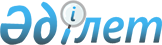 Об изменении транскрипции наименовании некоторых составных частей села Кордай Кордайского сельского округаРешение Кордайского сельского округа Кордайского района Жамбылской области от 22 июня 2023 года № 316. Зарегистрировано Департаментом юстиции Жамбылской области 29 июня 2023 года № 5050
      В соответствии с подпунктом 4) статьи 14 Закона Республики Казахстан "Об административно-территориальном устройстве Республики Казахстан", с учетом мнения населения села Кордай, на основании заключения областной ономастической комиссии при акимате Жамбылской области от 24 ноября 2020 года, РЕШИЛ:
      1. В нижеследующих составных частях села Кордай Кордайского сельского округа изменить:
      транскрипцию улицы В.Терешкова на улицу Валентины Терешковой; 
      транскрипцию улицы И.Панфилова на улицу Ивана Панфилова;
      транскрипцию переулка И.Панфилова на переулок Ивана Панфилова;
      транскрипцию улицы Н.Белашова на улицу Николая Белашова;
      транскрипцию улицы Т.Шевченко на улицу Тараса Шевченко;
      транскрипцию улицы Абая Кунанбаева на улицу Абай;
      транскрипцию переулка Абая на переулок Абай;
      транскрипцию улицы Абылайхана на улицу Абылай хан;
      транскрипцию улицы Ақбұлын на улицу Ақбұлың; 
      транскрипцию улицы А.Пушкина на улицу Александра Пушкина; 
      транскрипцию улицы А.Иманова на улицу Амангелді Иманов; 
      транскрипцию улицы Анырақай на улицу Аңырақай; 
      транскрипцию улицы Ардагирлер на улицу Ардагерлер; 
      транскрипцию улицы А.Байтұрсынұлы на улицу Ахмет Байтұрсынұлы; 
      транскрипцию улицы Балуан Шолак на улицу Балуан Шолақ;
      транскрипцию улицы Б.Момышұлы на улицу Бауыржан Момышұлы; 
      транскрипцию улицы Бериктас на улицу Беріктас; 
      транскрипцию улицы Байдібек баба на улицу Бәйдібек би; 
      транскрипцию улицы Болашак на улицу Болашақ; 
      транскрипцию улицы Болтірік би на улицу Бөлтірік шешен; 
      транскрипцию улицы Г.Мүсирепова на улицу Ғабит Мүсірепов;
      транскрипцию улицы Домалак ана на улицу Домалақ ана; 
      транскрипцию улицы Елим-ай на улицу Елім-ай;
      транскрипцию улицы Ерлана Шарипова на улицу Ерлан Шәріпов;
      транскрипцию улицы Айтеке би на улицу Әйтеке би; 
      транскрипцию улицы А.Молдагуловой на улицу Әлия Молдағұлова;
      транскрипцию улицы Аліби Жангелдин на улицу Әліби Жангелдин; 
      транскрипцию улицы аль-Фараби на улицу Әл-Фараби; 
      транскрипцию переулка аль-Фараби на переулок Әл-Фараби; 
      транскрипцию улицы Жамбыла Жабаева на улицу Жамбыл; 
      транскрипцию улицы Желтоксан на улицу Желтоқсан; 
      транскрипцию улицы Жеңістің 40 жылдық на улицу Жеңістің 40 жылдығы; 
      транскрипцию улицы Жеңістің 50 жылдық на улицу Жеңістің 50 жылдығы; 
      транскрипцию улицы Жетису на улицу Жетісу;
      транскрипцию улицы Жамилы Шуриной на улицу Жәмила Шурина;
      транскрипцию улицы Жибек жолы на улицу Жібек жолы; 
      транскрипцию переулка Жибек жолы на переулок Жібек жолы; 
      транскрипцию улицы Жолбарис батыр на улицу Жолбарыс би; 
      транскрипцию улицы И.Байзакова на улицу Иса Байзақов; 
      транскрипцию переулка И.Байзакова на переулок Иса Байзақов;
      транскрипцию улицы И.Тайманова на улицу Исатай Тайманов; 
      транскрипцию улицы Кебекпай шешен на улицу Кебекбай шешен; 
      транскрипцию улицы К.Азербаева на улицу Кенен Әзірбаев;
      транскрипцию улицы Кенесары на улицу Кенесары хан; 
      транскрипцию улицы Казыбекби на улицу Қазыбек би; 
      транскрипцию улицы Канатбека Балпукова на улицу Қанатбек Балпұқов; 
      транскрипцию улицы Карасай батыра на улицу Қарасай батыр;
      транскрипцию улицы Манас на улицу Манас батыр; 
      транскрипцию улицы М.Өтемісұлы на улицу Махамбет Өтемісұлы; 
      транскрипцию улицы М.Маметовой на улицу Мәншүк Мәметова; 
      транскрипцию улицы М.Ауезова на улицу Мұхтар Әуезов;
      транскрипцию улицы Н.Айтекова на улицу Надырбай Айтеков; 
      транскрипцию улицы Ногайбайби на улицу Ноғайбай би; 
      транскрипцию улицы Н.Сауранбаев на улицу Нығмет Сауранбаев; 
      транскрипцию улицы Отрар на улицу Отырар;
      транскрипцию улицы Отеген батыр на улицу Өтеген батыр; 
      транскрипцию переулка Отеген батыр на переулок Өтеген батыр;
      транскрипцию улицы Раймбек батыр на улицу Райымбек батыр;
      транскрипцию переулка С.Бегалиева на переулок Санатбай Бегалиев; 
      транскрипцию улицы Т.Бигелдинов на улицу Талғат Бигелдинов;
      транскрипцию улицы Төлеби на улицу Төле би; 
      транскрипцию переулка Төлеби на переулок Төле би; 
      транскрипцию улицы Т.Рыскулова на улицу Тұрар Рысқұлов;
      транскрипцию улицы Шарапи Жылыбаев на улицу Шәрәпи Жылыбаев; 
      транскрипцию улицы Ш.Уалиханов на улицу Шоқан Уәлиханов; 
      транскрипцию улицы Шоміш на улицу Шөміш; 
      транскрипцию улицы Чу на улицу Шу; 
      транскрипцию улицы Ы.Алтынсарин на улицу Ыбырай Алтынсарин; 
      транскрипцию улицы Ю.Гагарин на улицу Юрий Гагарин;
      транскрипцию улицы А.Воржев на улицу Анатолий Воржев.
      2. Контроль за исполнением настоящего решения оставляю за собой.
      3. Настоящее решение вводится в действие по истечению десяти календарных дней после дня его первого официального опубликования. 
					© 2012. РГП на ПХВ «Институт законодательства и правовой информации Республики Казахстан» Министерства юстиции Республики Казахстан
				
      Аким Кордайского района 

Б. Болатбеков
